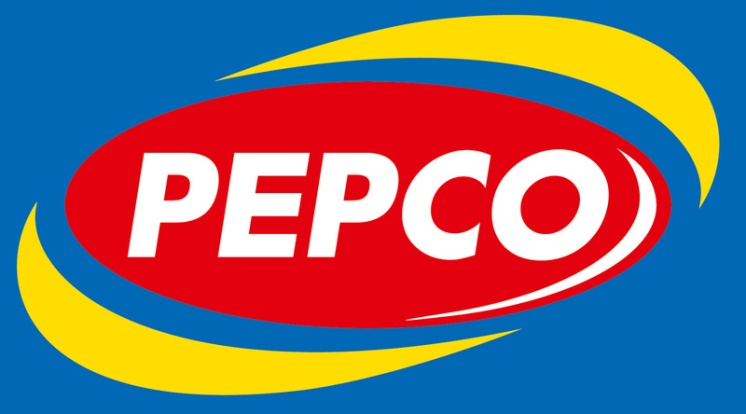 Dołącz do naszego zespołu na stanowiskoZastępca kierownika Pepco PłońskMiejsce pracy: Płońsk Firma PEPCO Poland Sp. z o.o. istnieje na polskim rynku od 1999 roku i zarządza siecią ponad 500 sklepów odzieżowo-przemysłowych. Obecnie - w związku z dynamicznym rozwojem - poszukujemy do pracy w sklepach w całej Polsce.

Polubisz swoją pracę w PEPCO, ponieważ gwarantujemy Ci

- stabilne zatrudnienie na umowę o pracę
- terminową wypłatę wynagrodzeń
- elastyczne godziny pracy
- możliwość rozwoju zawodowego i awansu

W zależności od kwalifikacji możemy zaproponować również stanowisko Kierownika Sklepu.

Do Twoich obowiązków należeć będzie:

- organizowanie sprzedaży w sposób zapewniający realizację planów sprzedaży
- zapewnienie wysokiego poziomu obsługi Klienta
- zapewnienie zgodnej ze standardami ekspozycji towarów
- organizowanie i nadzorowanie pracy personelu sklepu
- prowadzenie dokumentacji sklepu
- rozliczanie utargów
- przygotowanie i uczestniczenie w inwentaryzacji

Jeżeli masz:

- min. średnie wykształcenie
- min. 2 letnie doświadczenie w pracy w handlu
- doświadczenie w zarządzaniu ludźmi
- znajomość obsługi komputera
- brak przeciwwskazań do pracy fizycznej Aplikuj na stronie Pepco, zakładka karierahttp://www.pepco.pl/kariera/oferty-pracy/job/zastepca-kierownika-pepco-plonsk/